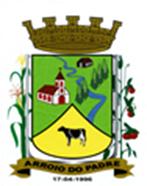 ESTADO DO RIO GRANDE DO SULMUNICÍPIO DE ARROIO DO PADREGABINETE DO PREFEITOMensagem 32/2018ACâmara Municipal de VereadoresSenhor PresidenteSenhores Vereadores	Cumpre-me, em atenção à alteração orçamentaria que se impõe, para a criação de nova ação (projeto/atividade) no orçamento municipal vigente, encaminhar a esta casa o projeto de lei 32/2018.	Após cumprimenta-los quero informar que a nova ação a ser incluída no orçamento municipal é relativa à execução de serviços e fornecimento de material para concluir questões ainda necessárias nas instalações da escola de educação infantil (Pró – infância).	Conforme exposto no Memorando Nº 33/2018 da Secretaria da Educação, Cultura, Esporte e Lazer, o crédito solicitado será utilizado na instalação de rede lógica (estrutura, cabeamento, espera e terminais para pontos digitais, telefone e TV) nas dependências da escola indicada.	O crédito adicional especial de que trata este projeto de lei terá cobertura com recursos financeiros provenientes do superávit financeiro do exercício de 2017.	Era o que tinha para o momento	Atenciosamente.Arroio do Padre, 24 de abril de 2018. Leonir Aldrighi BaschiPrefeito MunicipalAo Sr.Dário VenzkePresidente da Câmara Municipal de VereadoresArroio do Padre/RSESTADO DO RIO GRANDE DO SULMUNICÍPIO DE ARROIO DO PADREGABINETE DO PREFEITOPROJETO DE LEI Nº 32, DE 24 DE ABRIL DE 2018.Autoriza o Município de Arroio do Padre a realizar abertura de Crédito Adicional Especial no Orçamento Municipal de 2018.Art. 1° Fica autorizado o Município de Arroio do Padre, Poder Executivo, a realizar abertura de Crédito Adicional Especial no Orçamento do Município para o exercício de 2018, no seguinte programa de trabalho e respectivas categorias econômicas e conforme a quantia indicada:04 – Secretaria de Educação, Cultura, Esporte e Turismo02 – Manutenção das Atividades da Educação Infantil12 – Educação365 – Educação Infantil0402 – Manutenção e Desenvolvimento do Ensino Infantil1.425 - Conclusão da Escola Pró - Infância4.4.90.52.00.00.00 – Obras e Instalações. R$ 25.761,92 (vinte e cinco mil, setecentos e sessenta e um reais e noventa e dois centavos)Fonte de Recurso: 0020 - MDEArt. 2° Servirão de cobertura para o Crédito Adicional Especial de que trata o art. 1° desta Lei, recursos provenientes do superávit financeiro verificado no exercício de 2017, no valor de R$ 25.761,92 (vinte e cinco mil, setecentos e sessenta e um reais e noventa e dois centavos), na Fonte de Recurso: 0001 - Livre.Art. 3° Esta Lei entra em vigor na data de sua publicação. Arroio do Padre, 24 de abril de 2018. Visto técnico:Loutar PriebSecretário de Administração, Planejamento,                     Finanças, Gestão e Tributos                                                 Leonir Aldrighi BaschiPrefeito Municipal